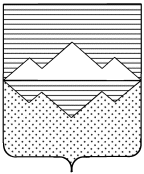 СОБРАНИЕ ДЕПУТАТОВСАТКИНСКОГО МУНИЦИПАЛЬНОГО РАЙОНАЧЕЛЯБИНСКОЙ ОБЛАСТИРЕШЕНИЕ_______________________________________________________________от 29 сентября 2021 года №132/23г. СаткаО внесении дополнений в приложение   решения Собрания депутатов Саткинского муниципального района от 27.03.2019г. №448/55 «Об утверждении Положения «О Контрольно-счетной палате Саткинского муниципального района» в новой редакции	В соответствии с Федеральными законами от 07.02.2011г. №6-ФЗ «Об общих принципах организации и деятельности Контрольно-счетных органов субъектов Российской Федерации и муниципальных образований», от 06.10.2013г. № 131-ФЗ «Об общих принципах организации местного самоуправления в Российской Федерации»,           СОБРАНИЕ ДЕПУТАТОВ САТКИНСКОГО МУНИЦИПАЛЬНОГО РАЙОНА РЕШАЕТ:	1. Внести в приложение к решения Собрания депутатов Саткинского муниципального района от 27.03.2019г. № 448/55 «Об утверждении Положения «О Контрольно-счетной палате Саткинского муниципального района» в новой редакции» следующие дополнения:	1) раздел 5  дополнить пунктом 24.1 следующего содержания:«24.1. Полномочия председателя, заместителя председателя и аудитора Контрольно-счетной палаты начинается со дня вступления в должность и прекращаются в день вступления в должность вновь избранного председателя, заместителя председателя и аудитора Контрольно-счетной палаты.».2. Настоящее решение опубликовать в газете «Саткинский рабочий».3. Контроль за исполнением настоящего решения возложить на постоянную комиссию по законодательству и местному самоуправлению (председатель – Е.Р. Привалова).Председатель Собрания депутатовСаткинского муниципального района                                          		Н.П.Бурматов